Social StudiesMrs. Wardell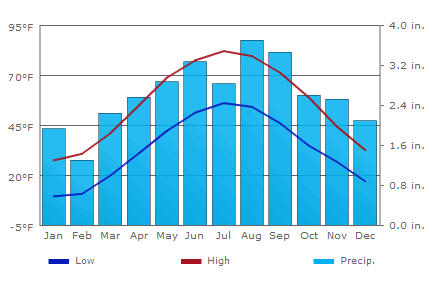 Climate Graph of Using your climate graphs of , , and , complete the following questions: Compare the average high temperatures in  to .  What are the major differences?  Why do you think that is? Compare the average precipitation in  to .  What are the major differences?  Why do you think that is? Compare the climate graphs of  and  to the climate graph of Gladwin above.  What are the major differences?  Why do you think that is?